Nom :	Prénom :Classe : 2C	N° :Dossier de révisions à faire régulièrement (à domicile, à l’étude, en remédiation, etc.)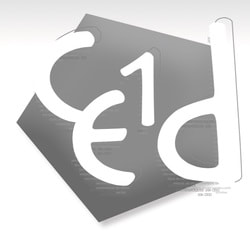 Limite-toi à une page par jour, cela est suffisant.Fais ça de ton mieux et n’hésite pas à utiliser tous les outils à ta disposition.Un logo te permettra de reconnaitre les énoncés où tu peux te servir d’une calculatrice.Dernier conseil : 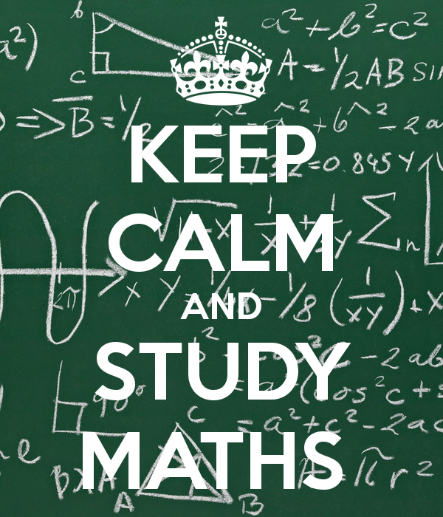 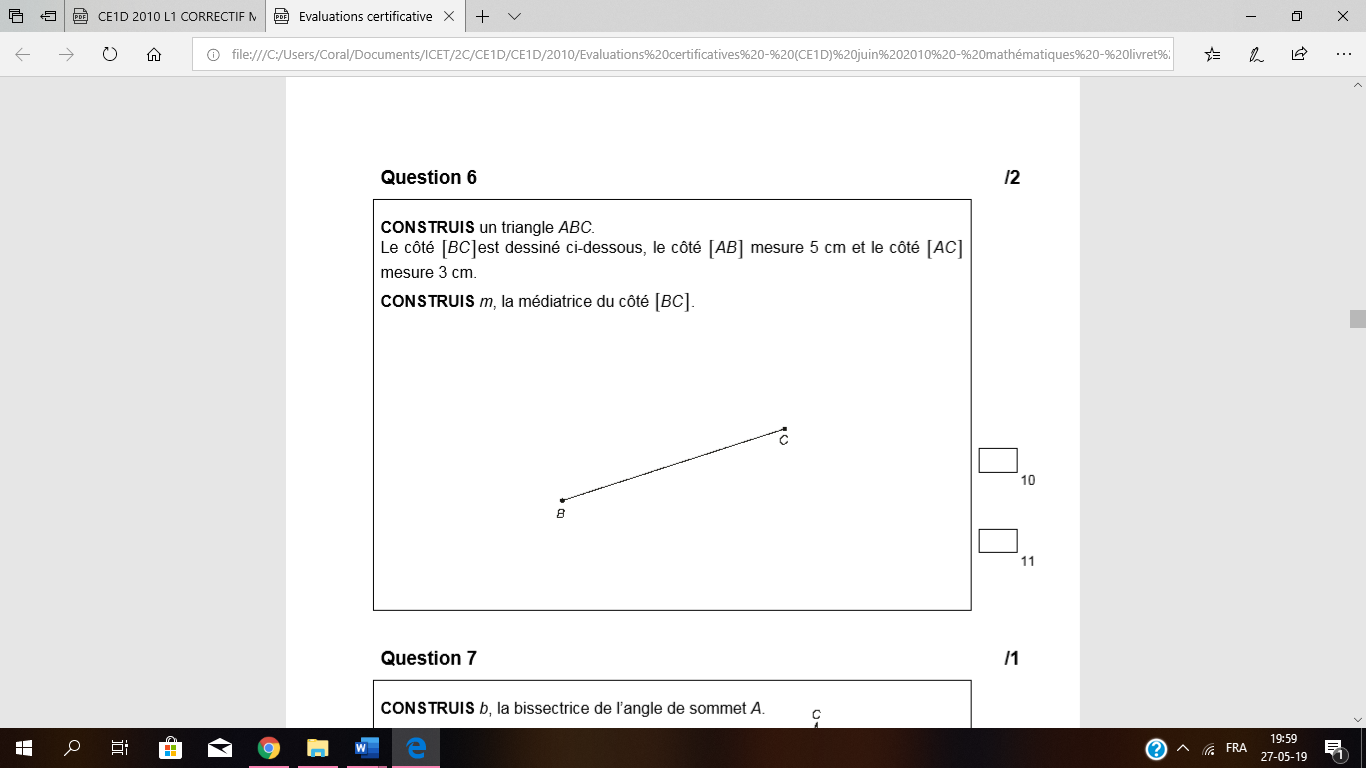 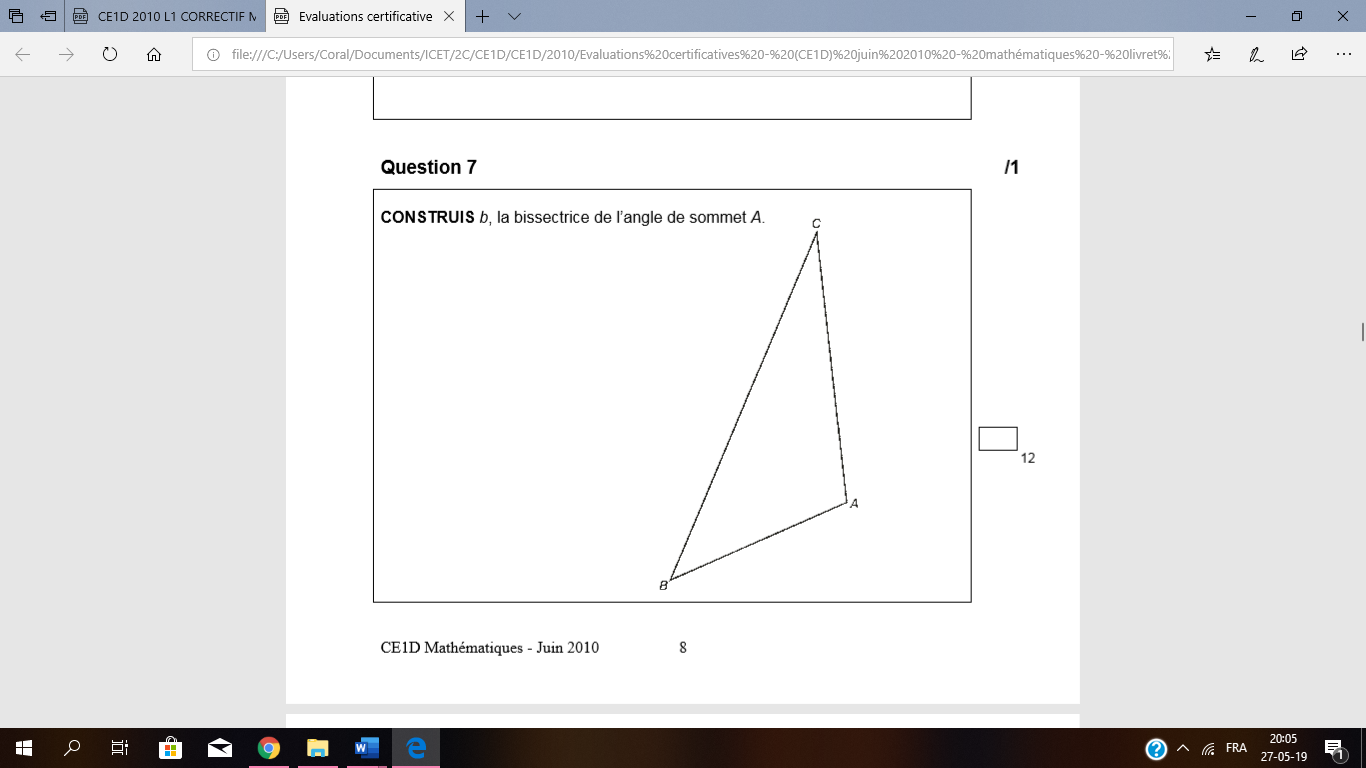 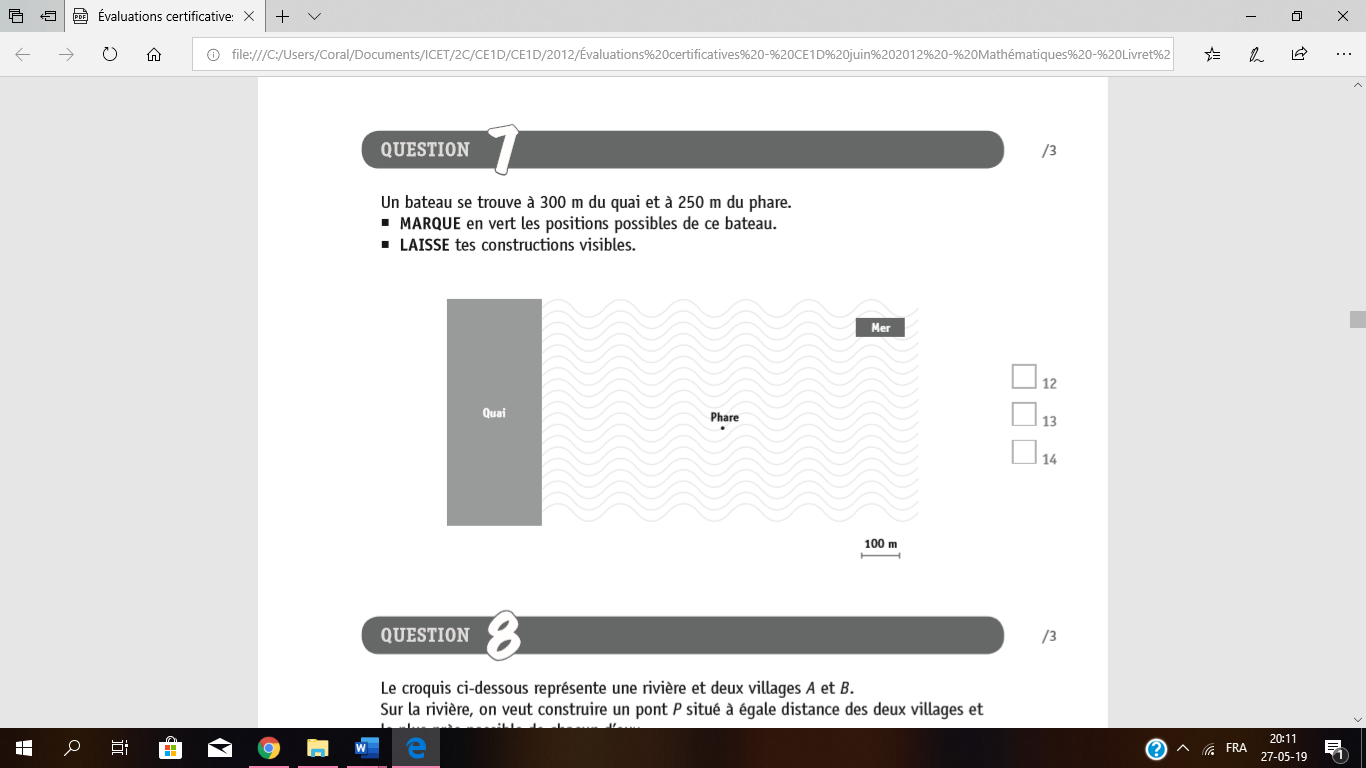 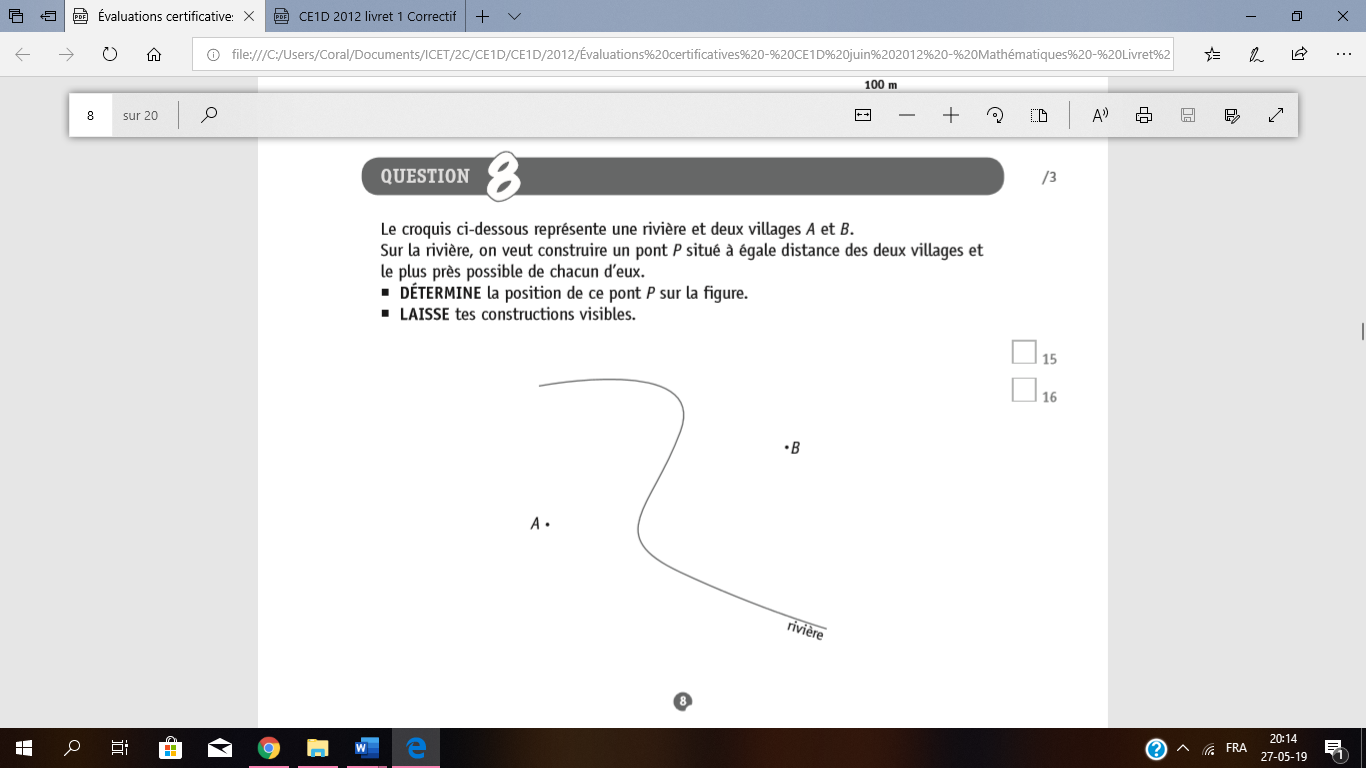 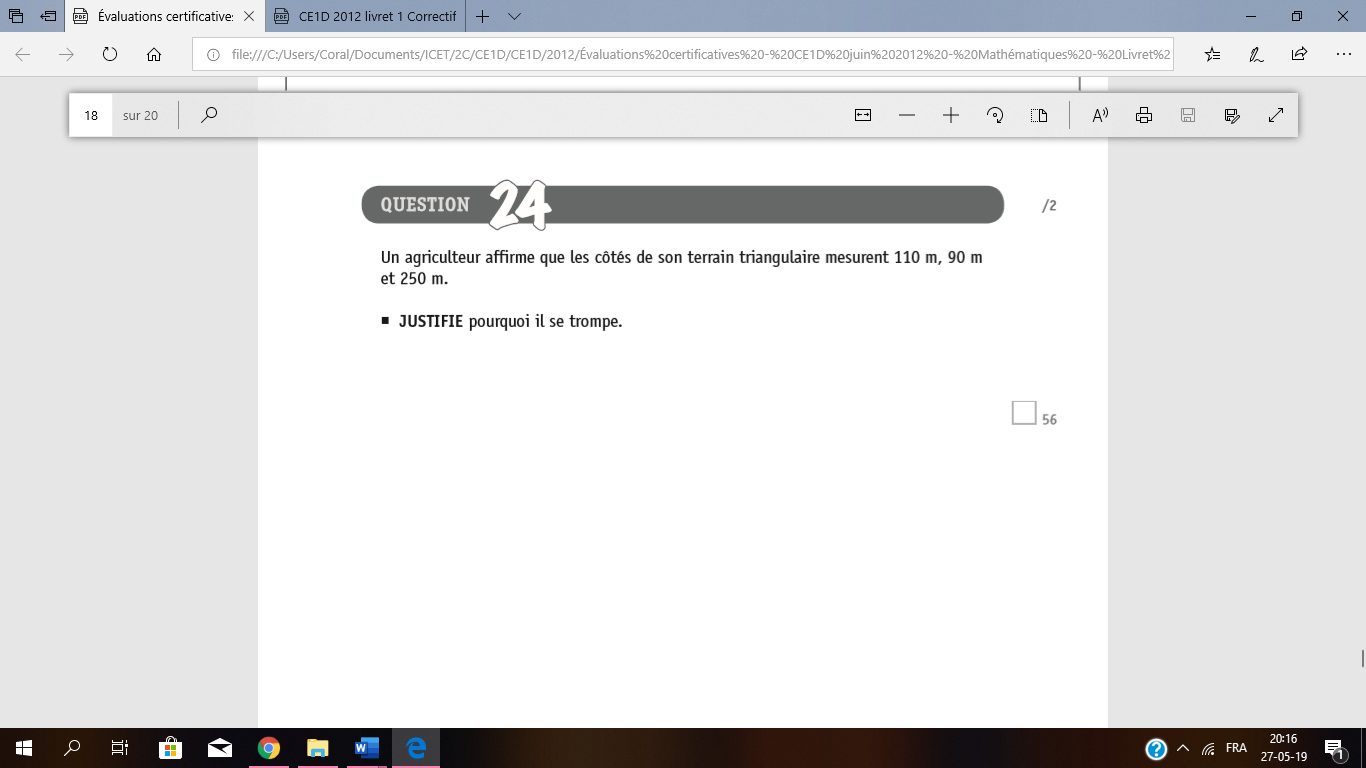 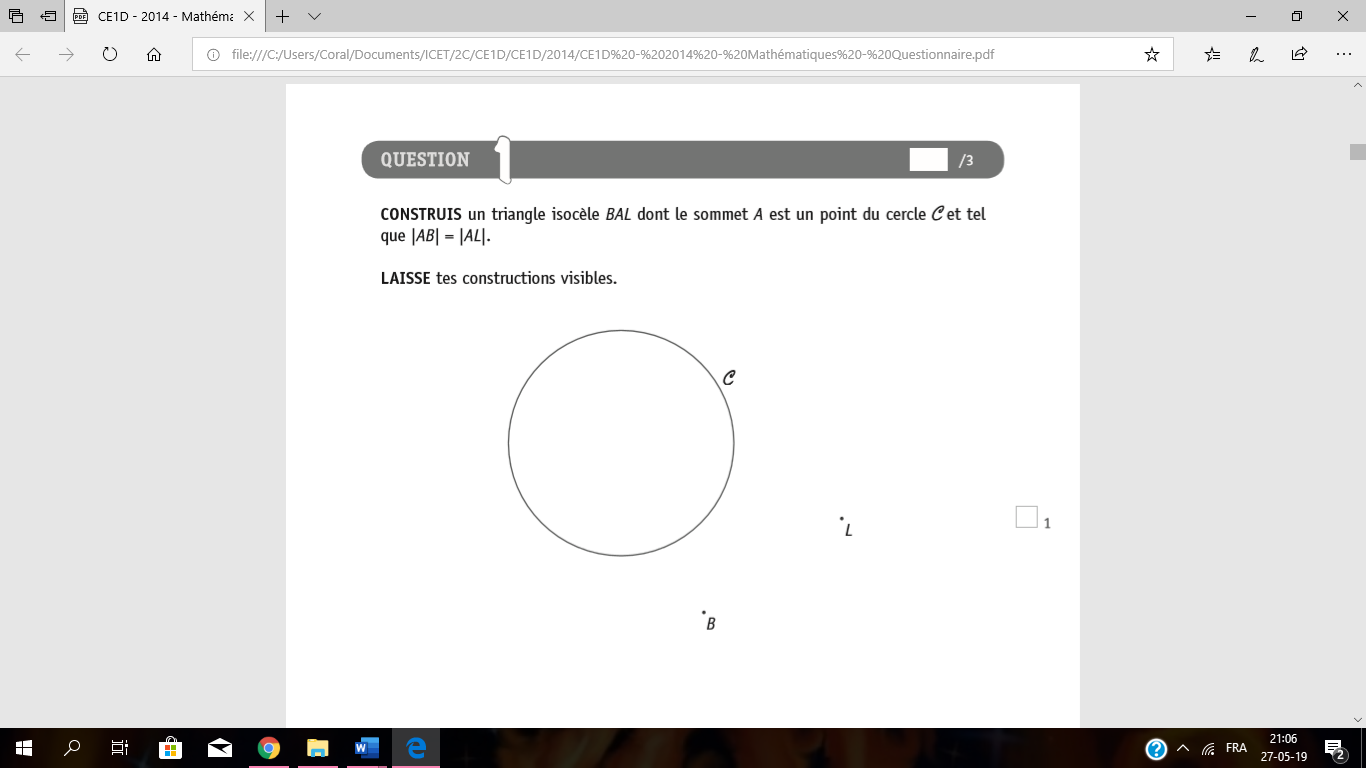 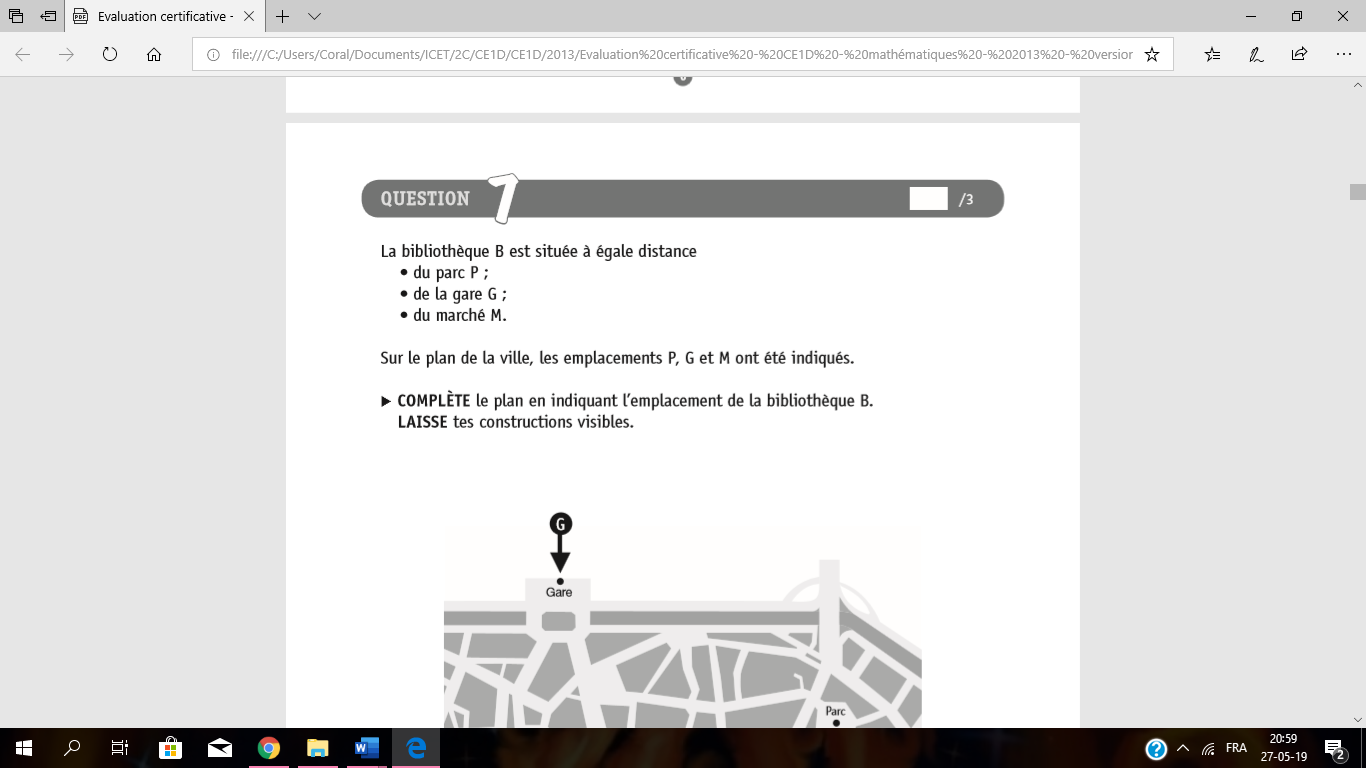 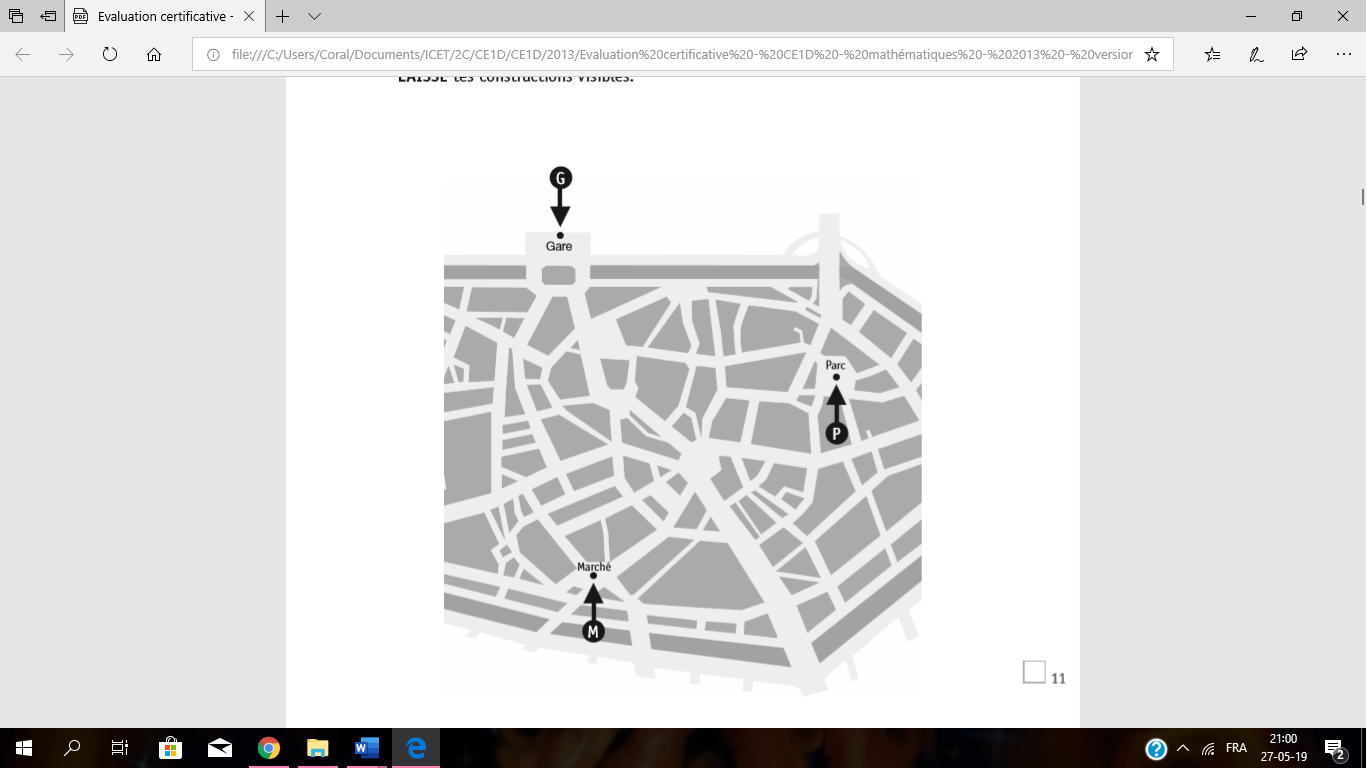 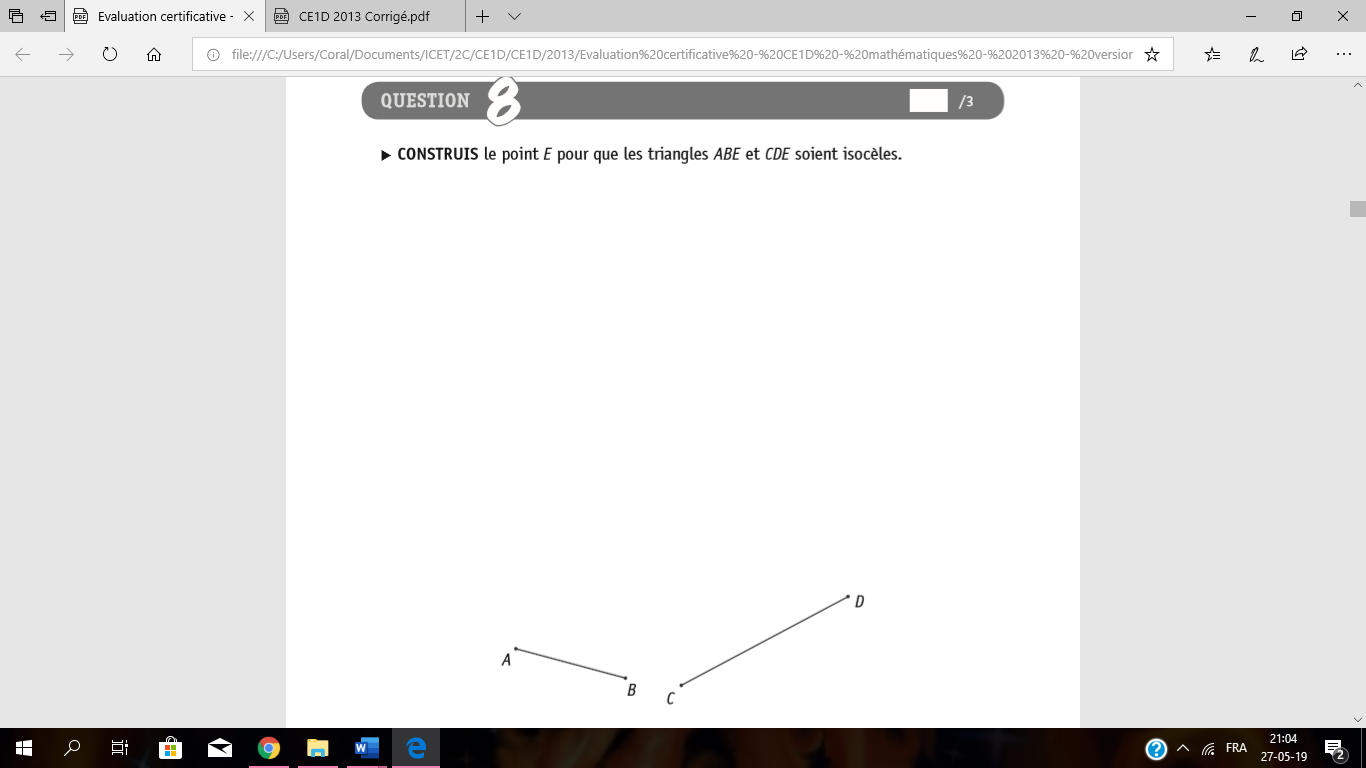 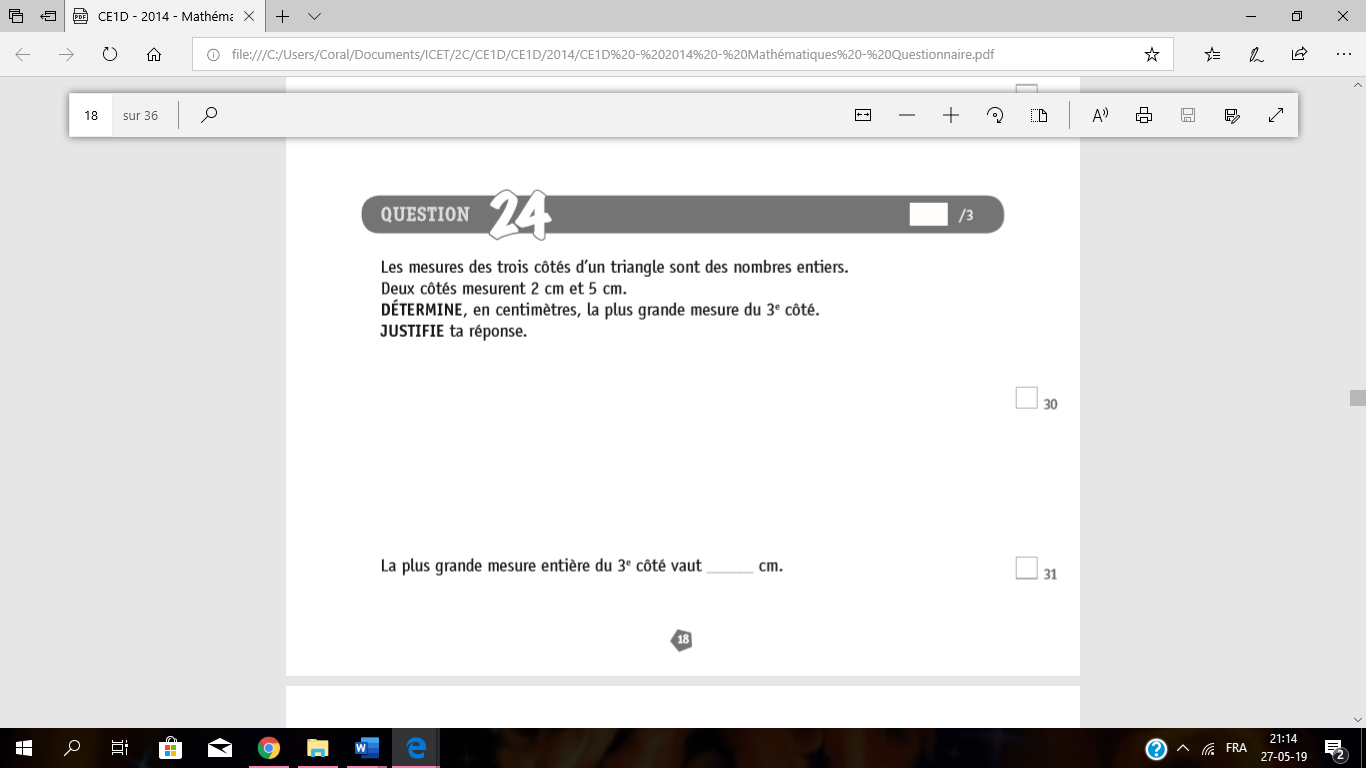 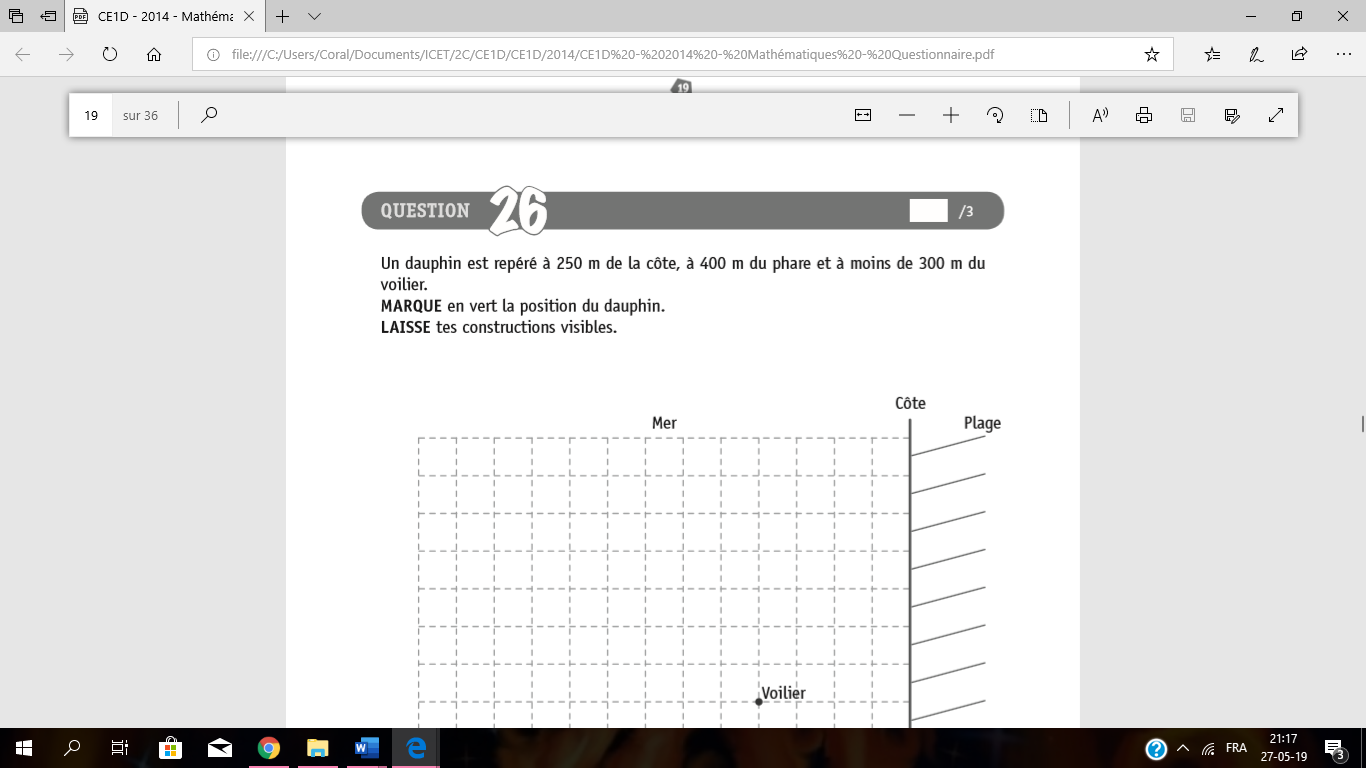 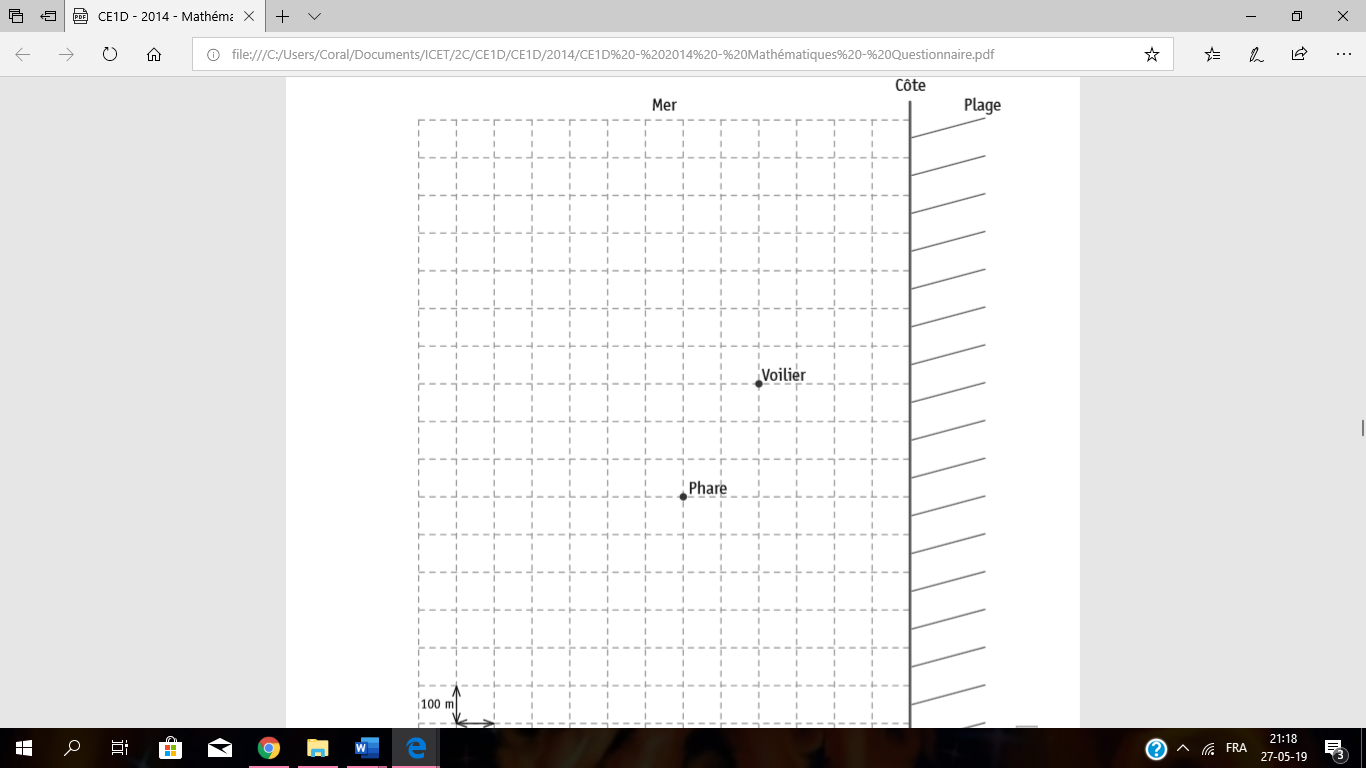 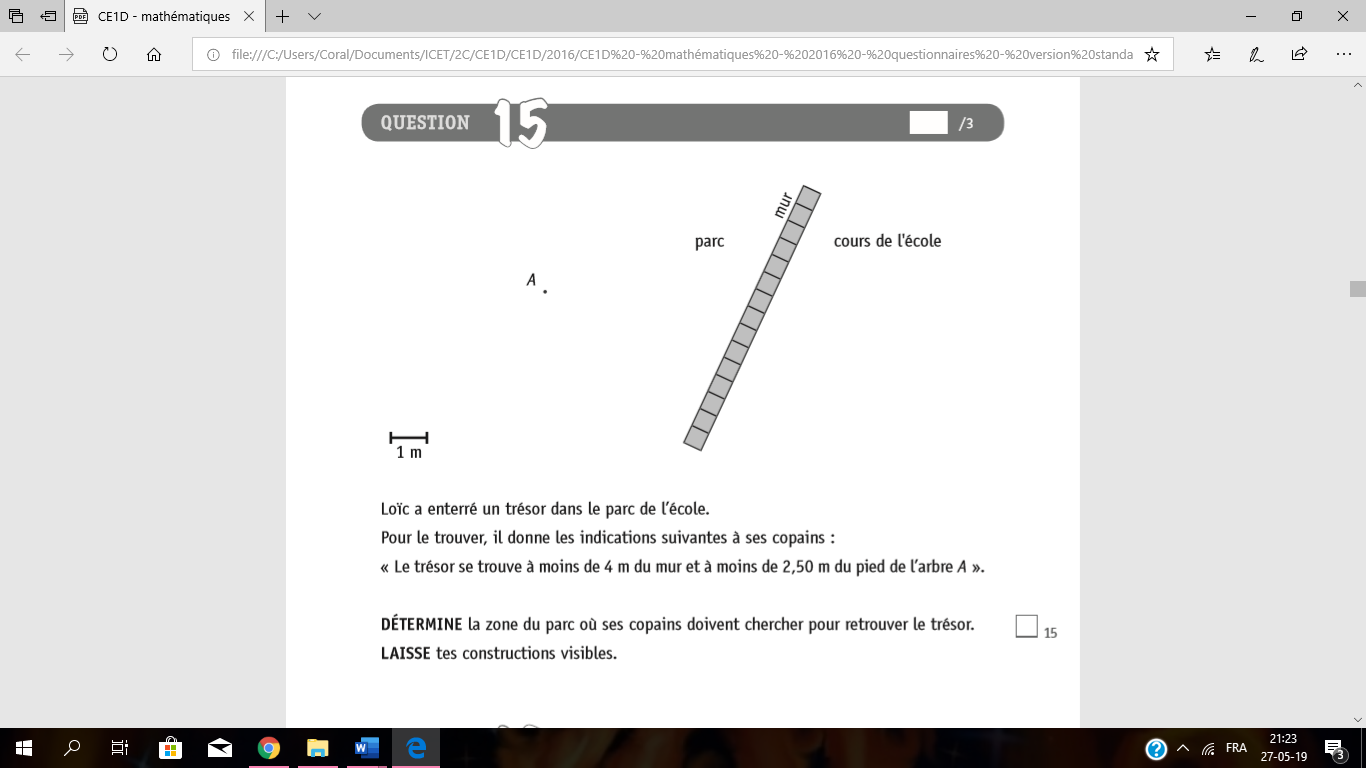 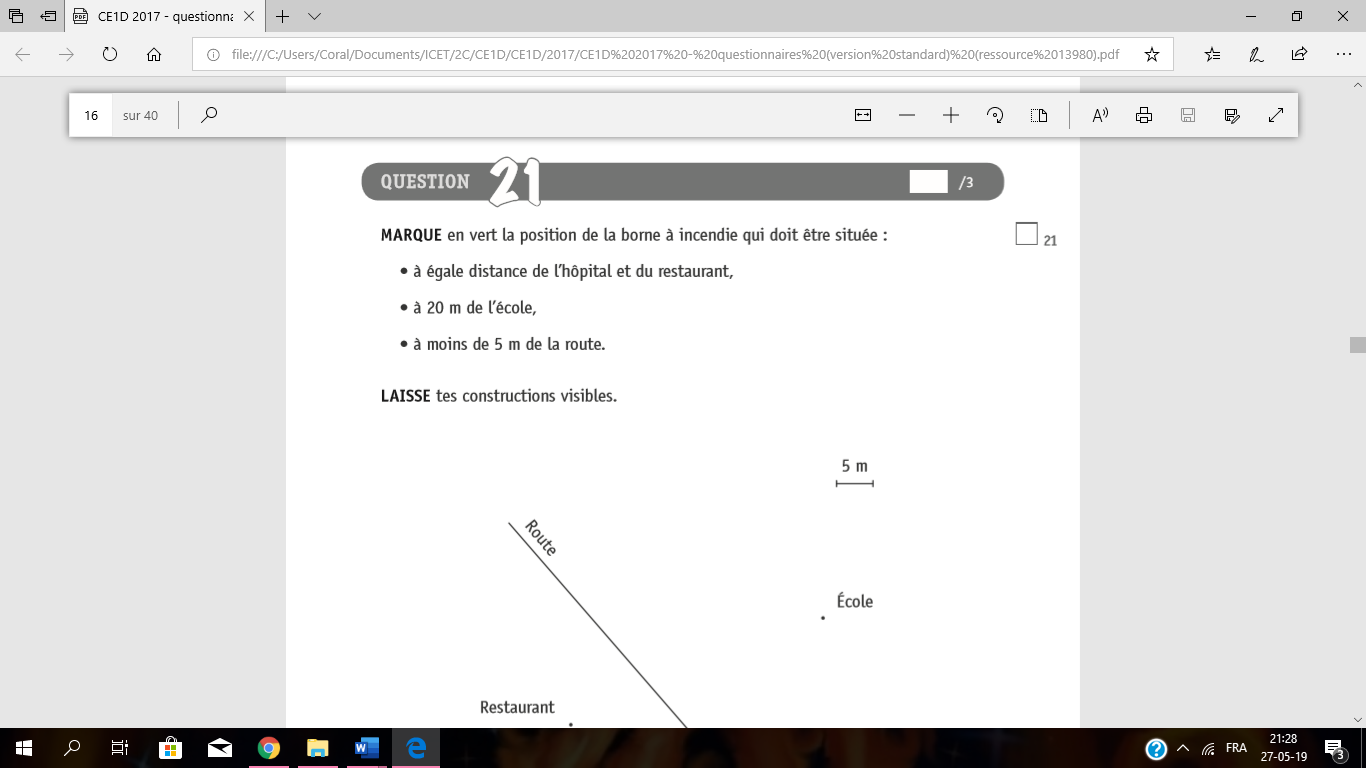 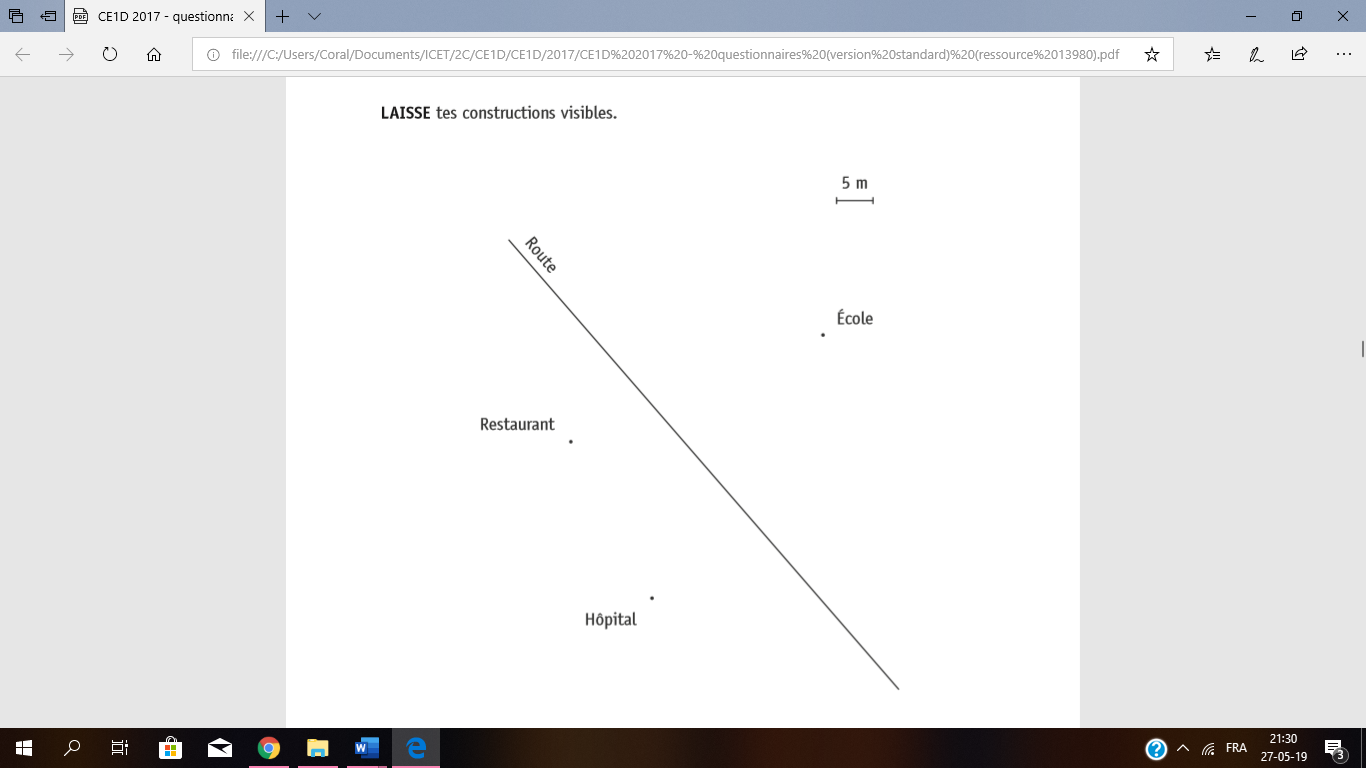 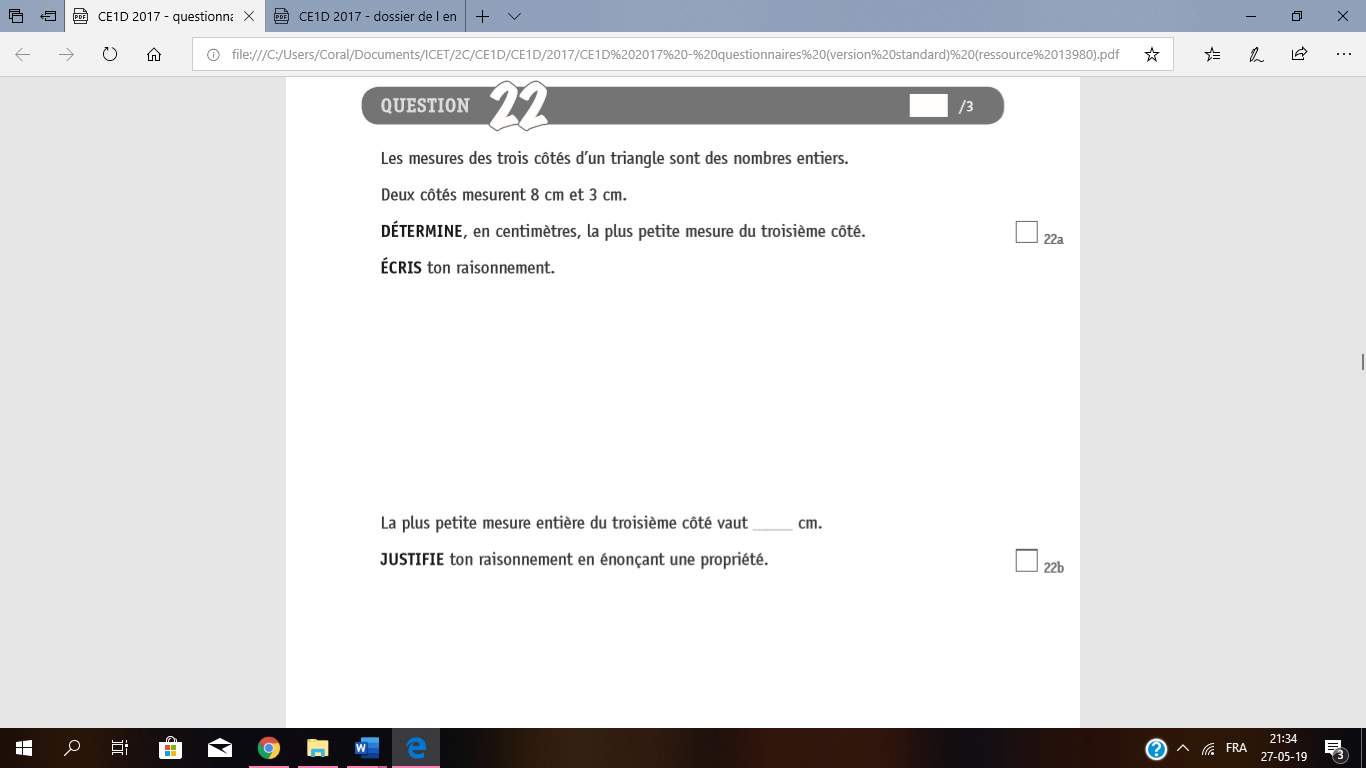 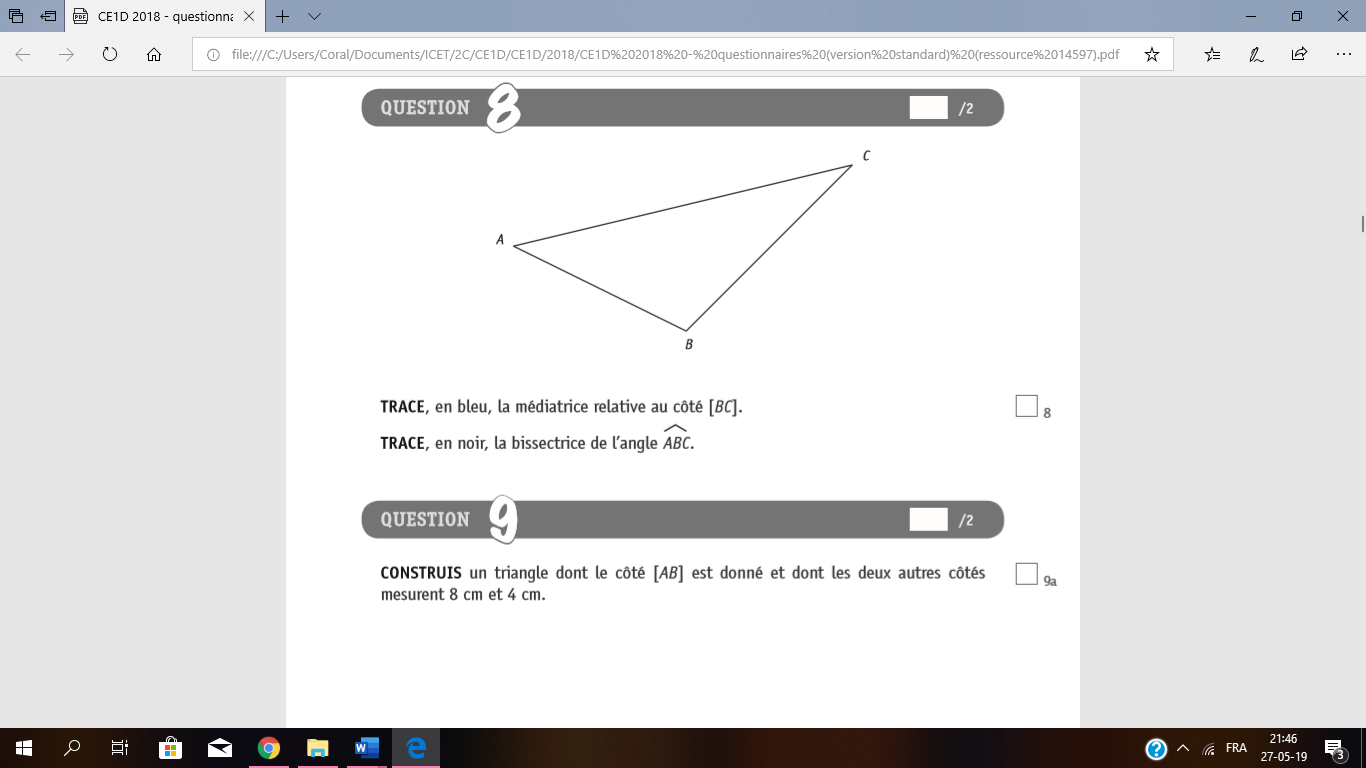 Solutions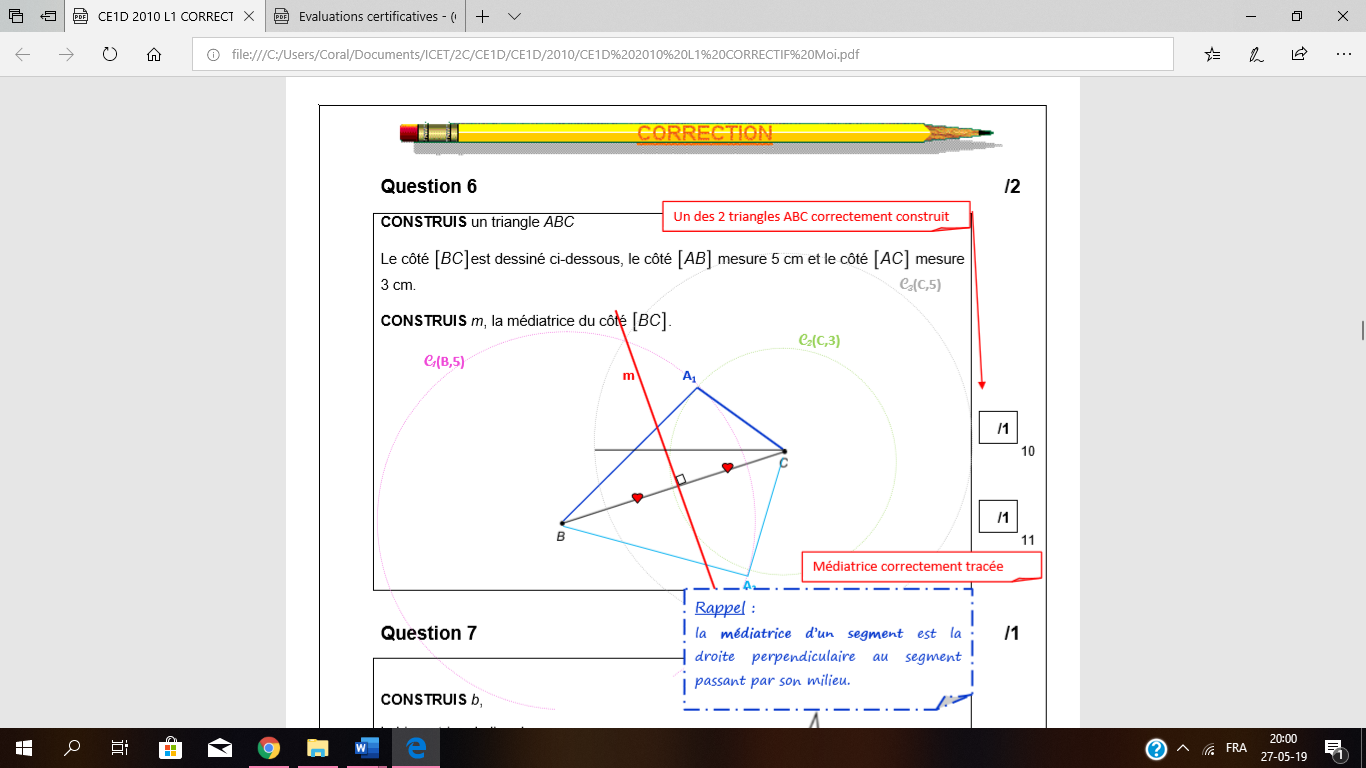 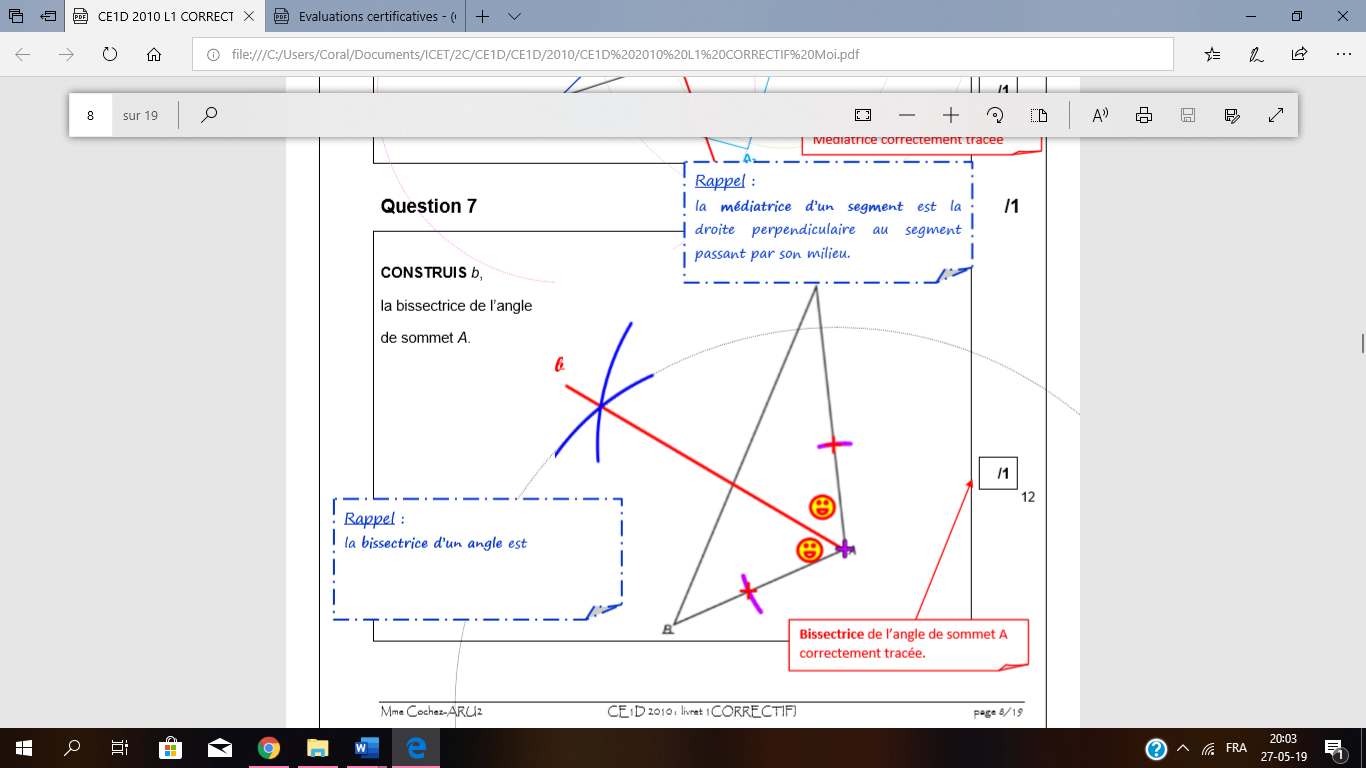 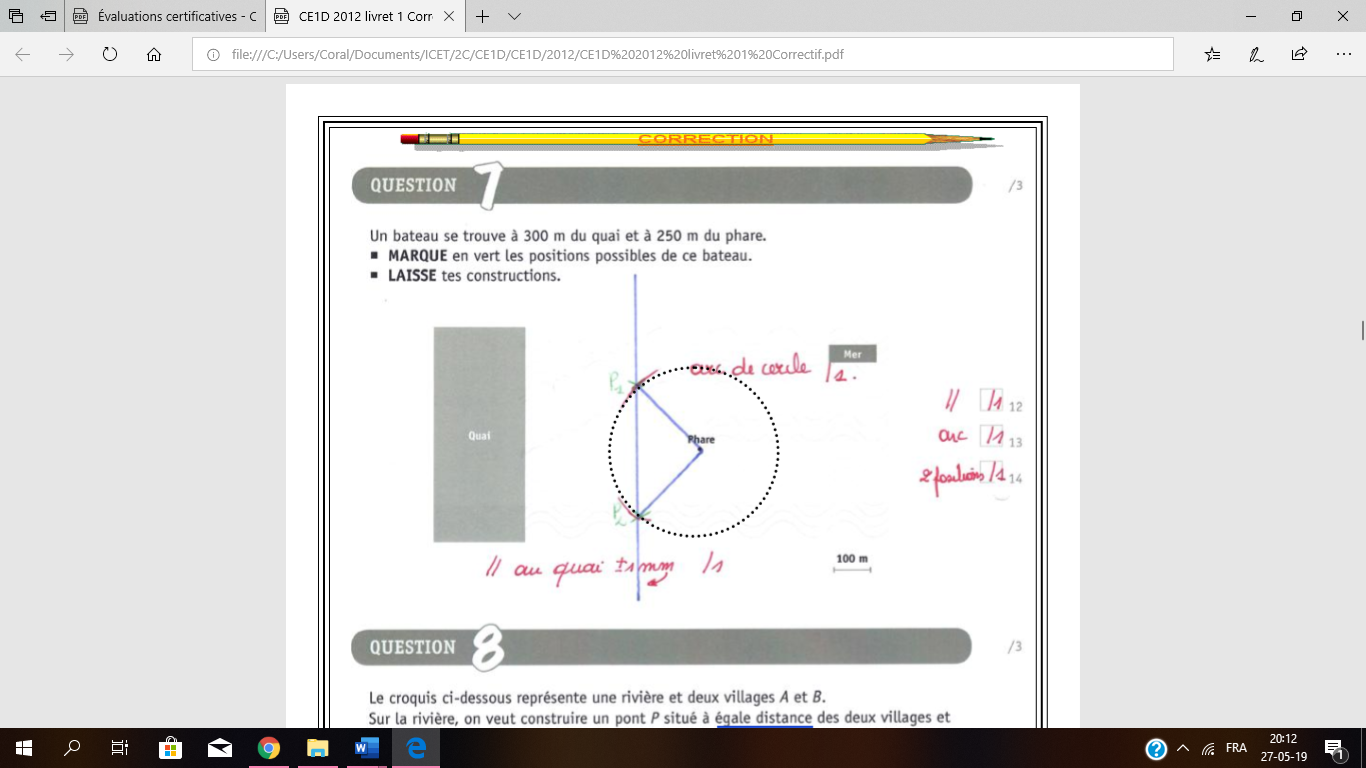 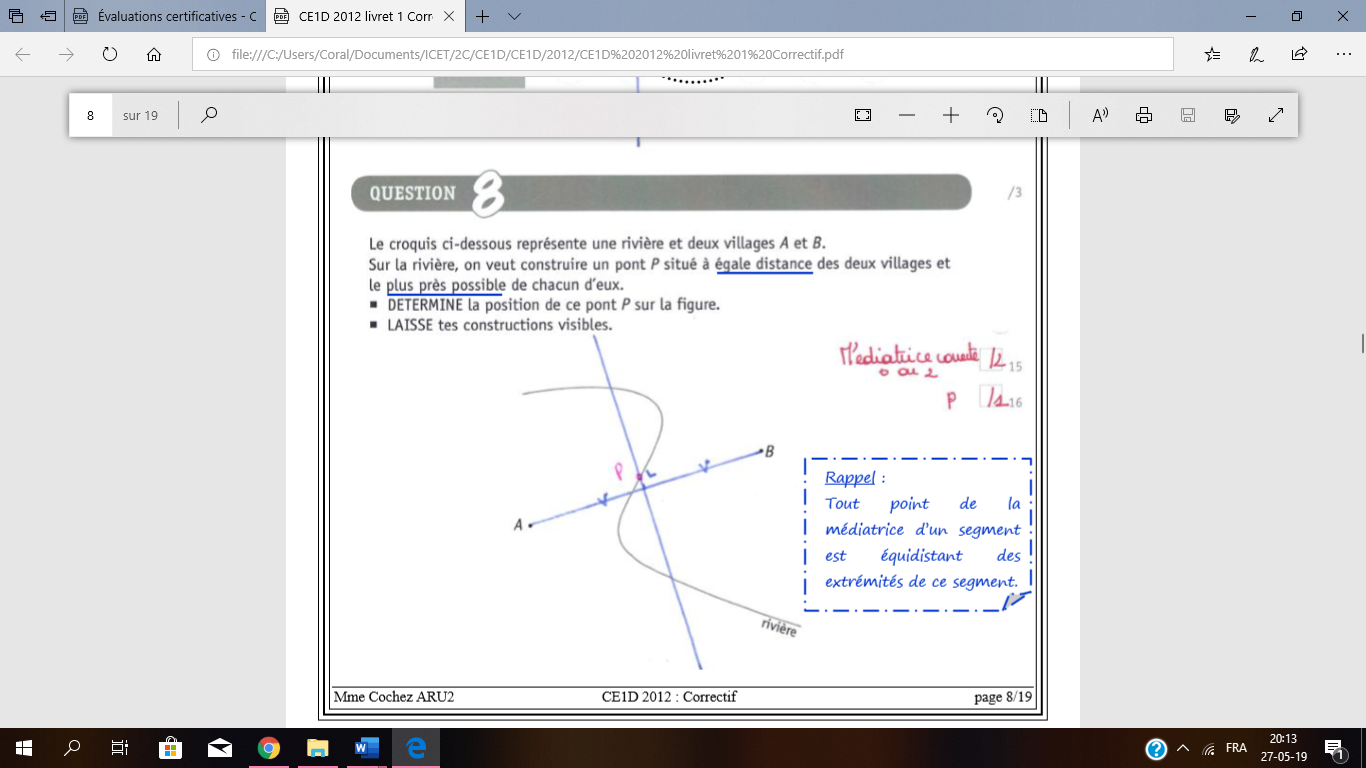 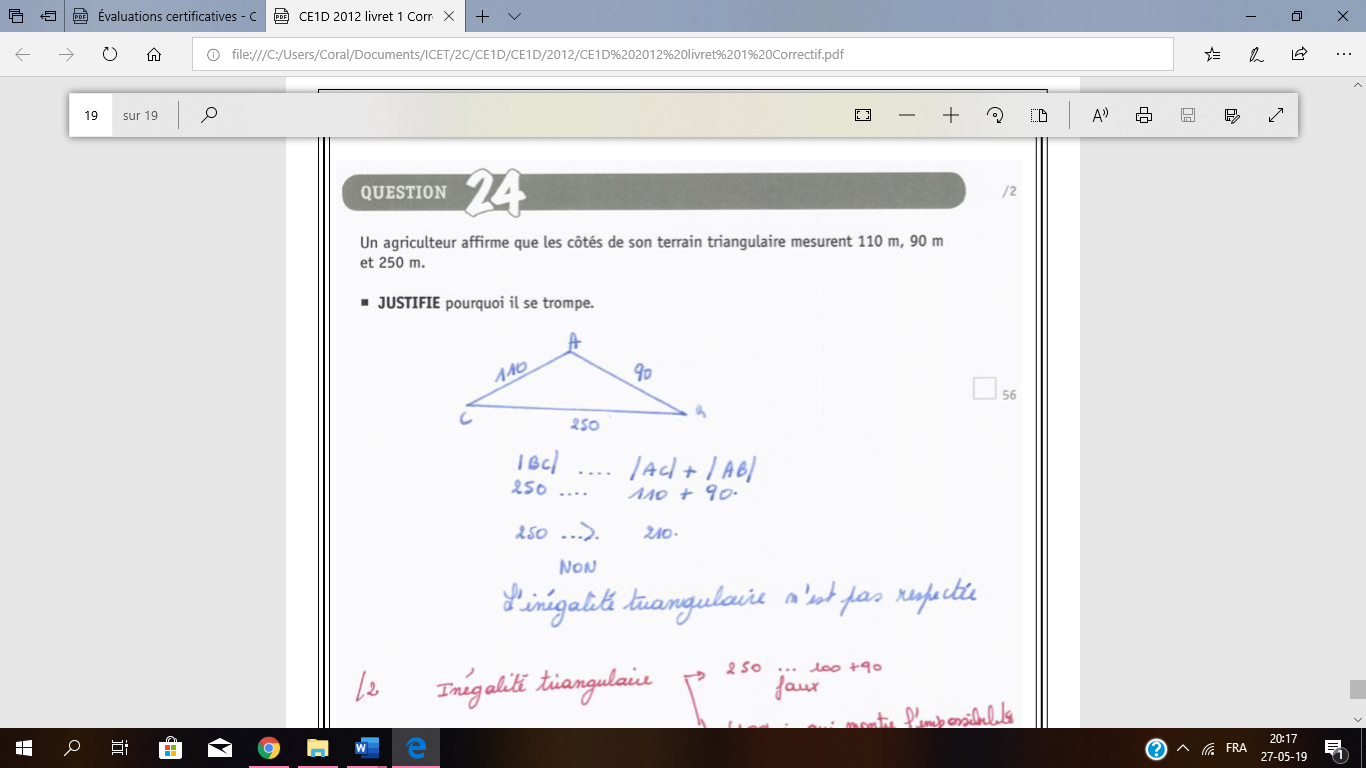 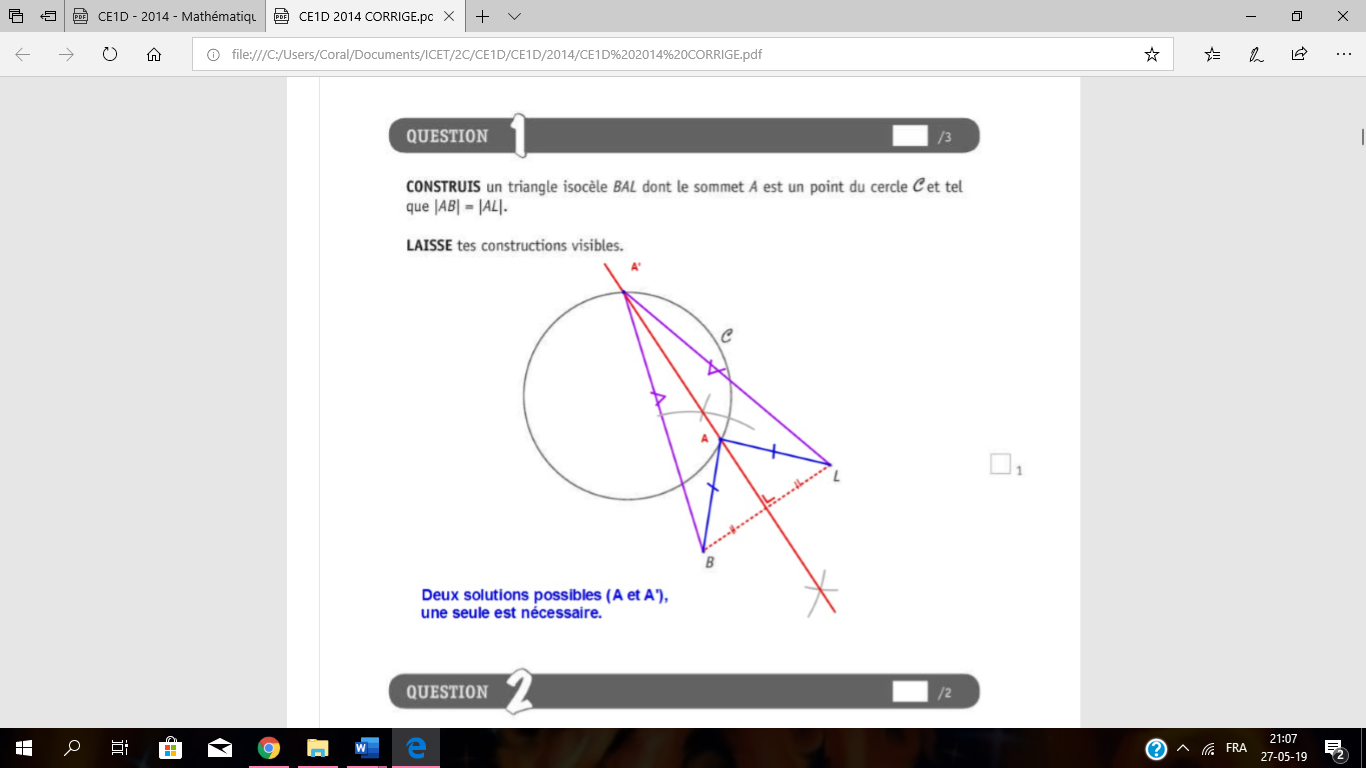 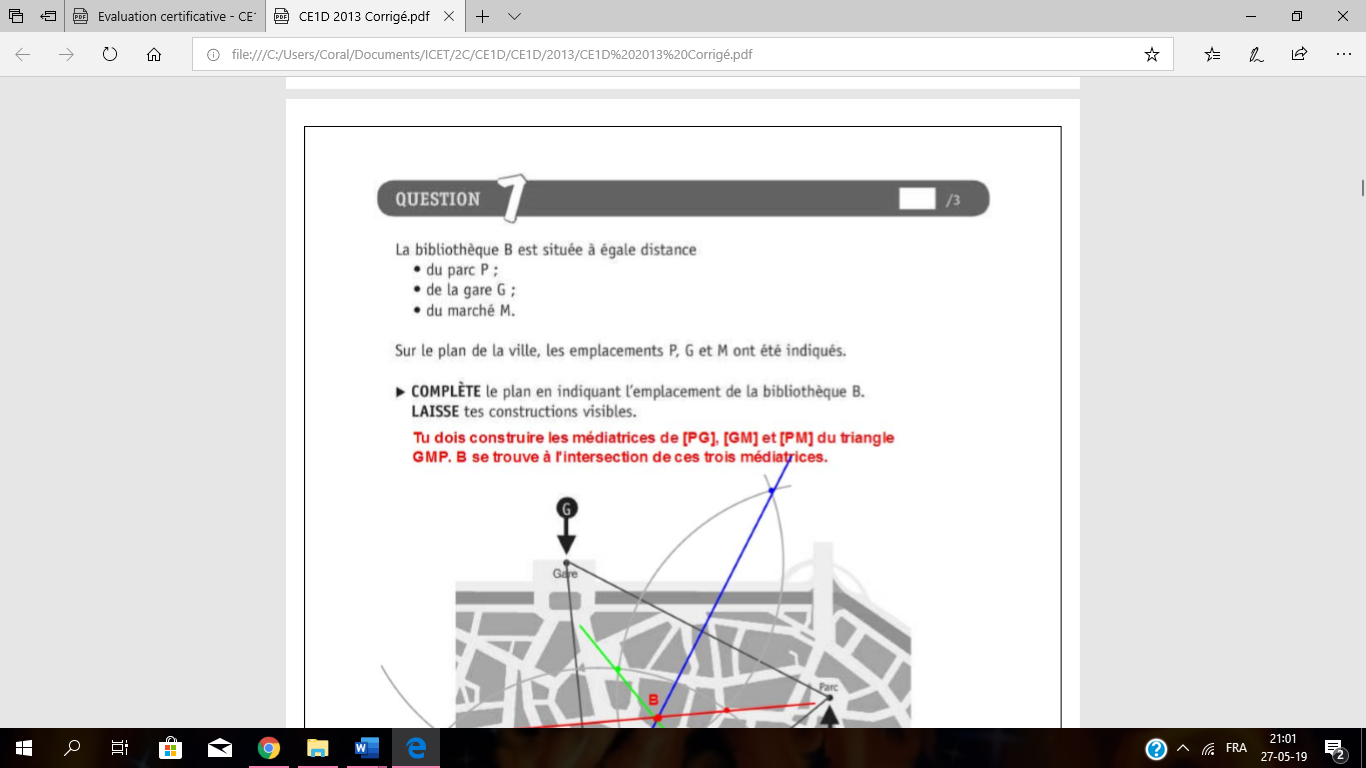 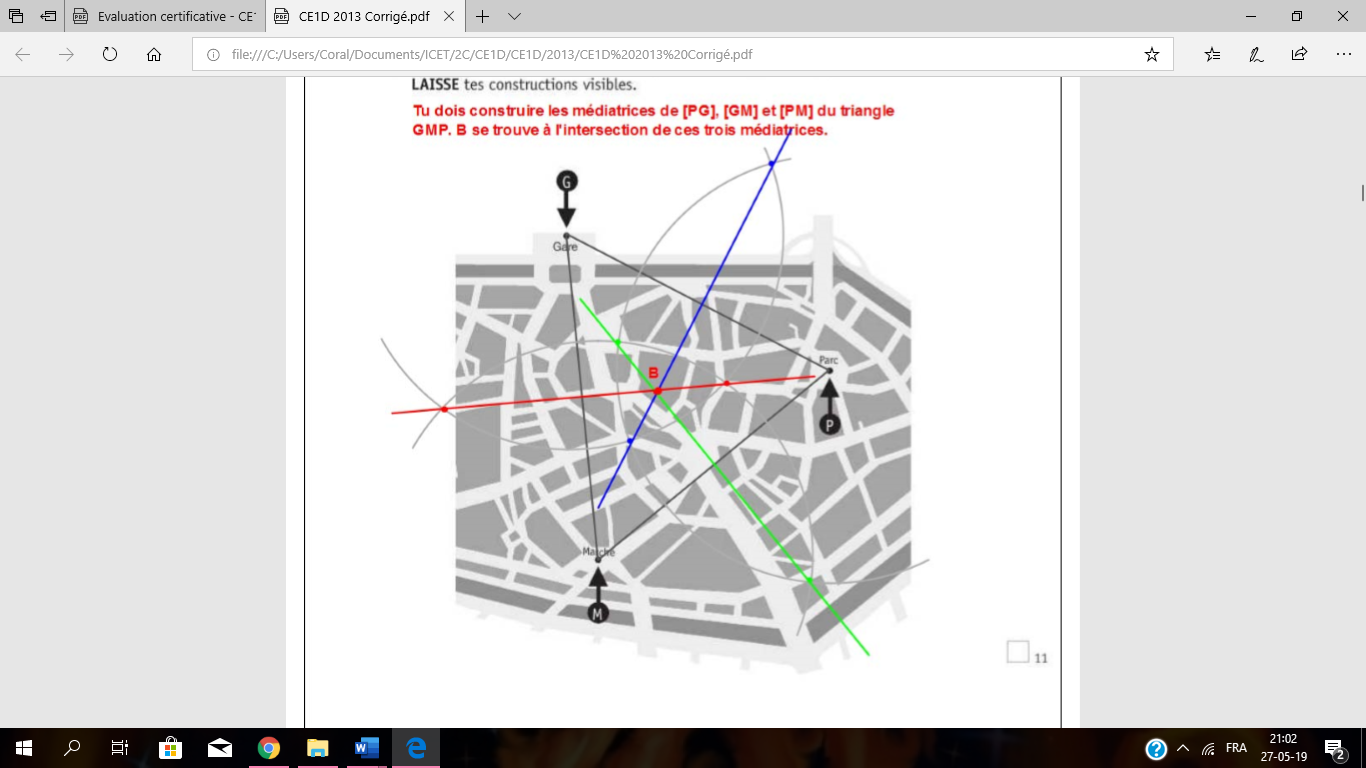 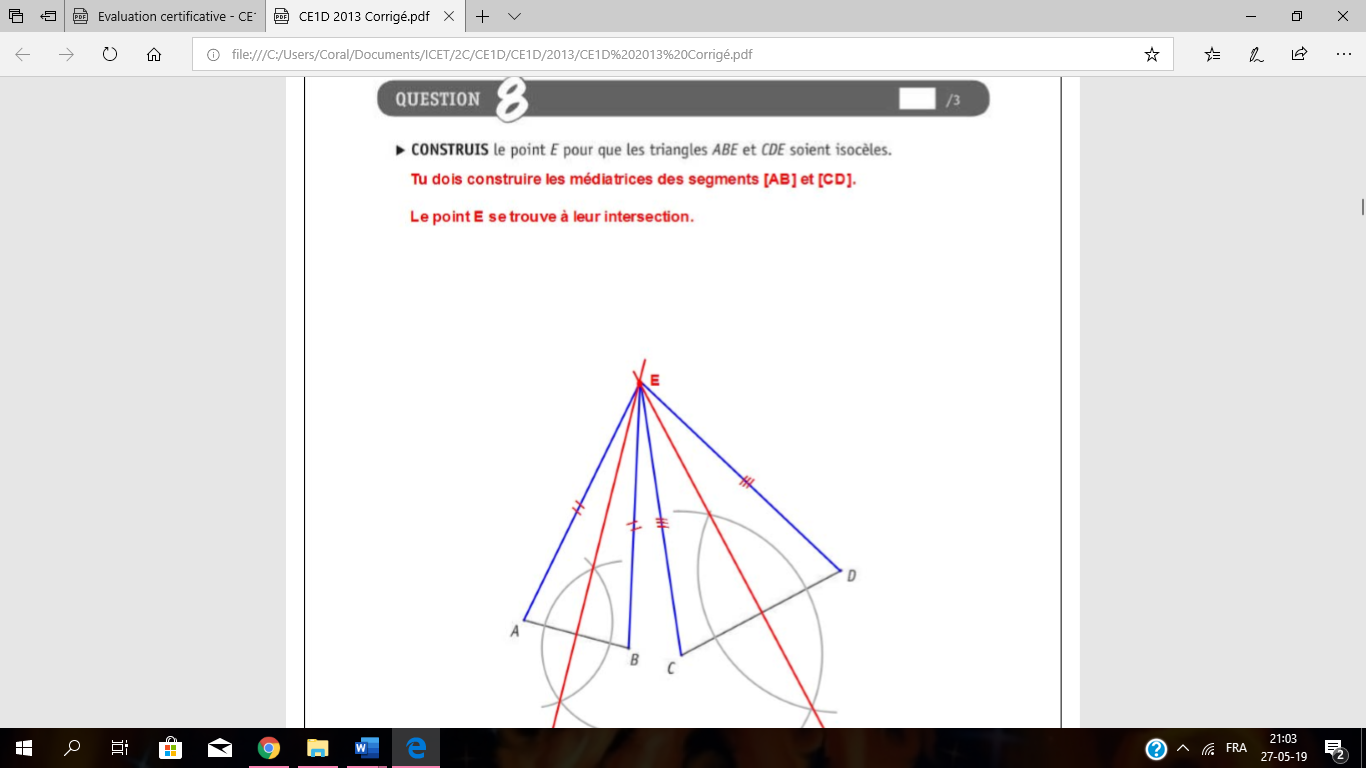 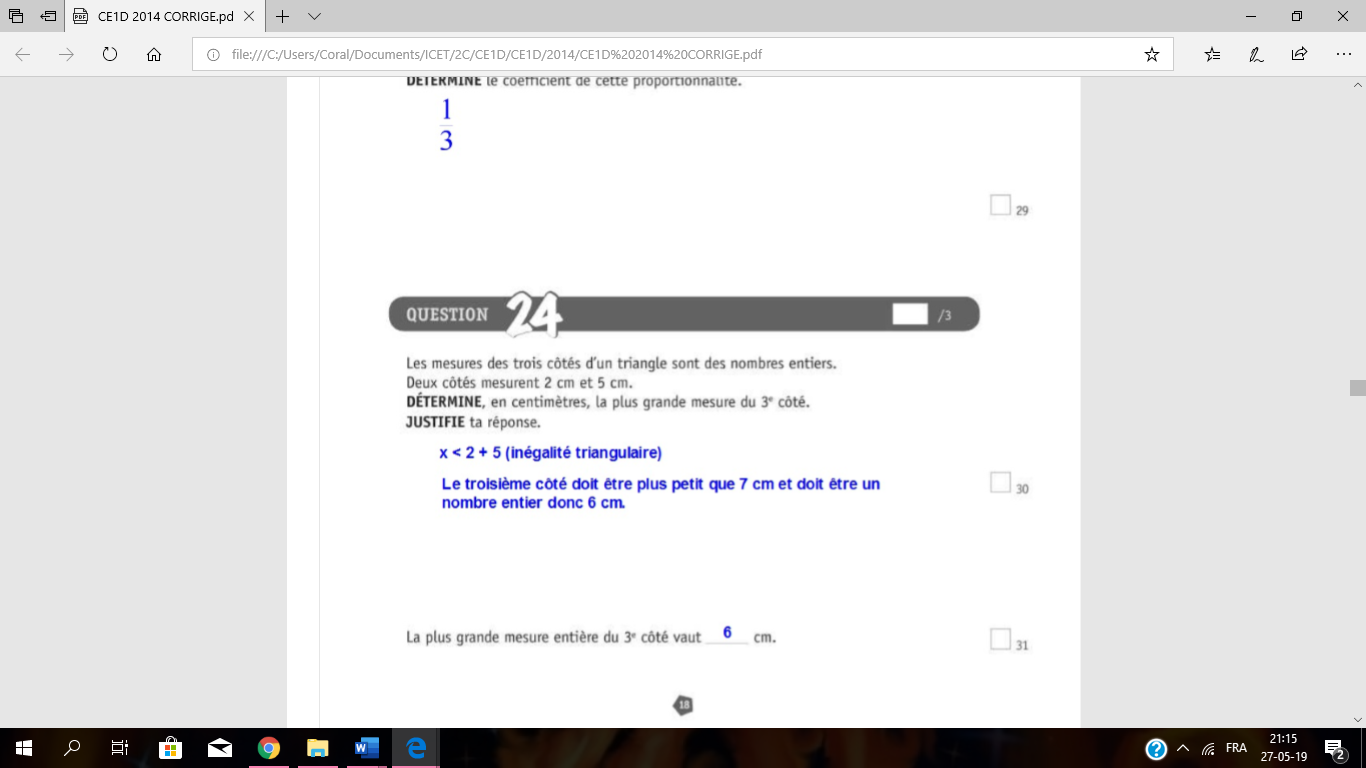 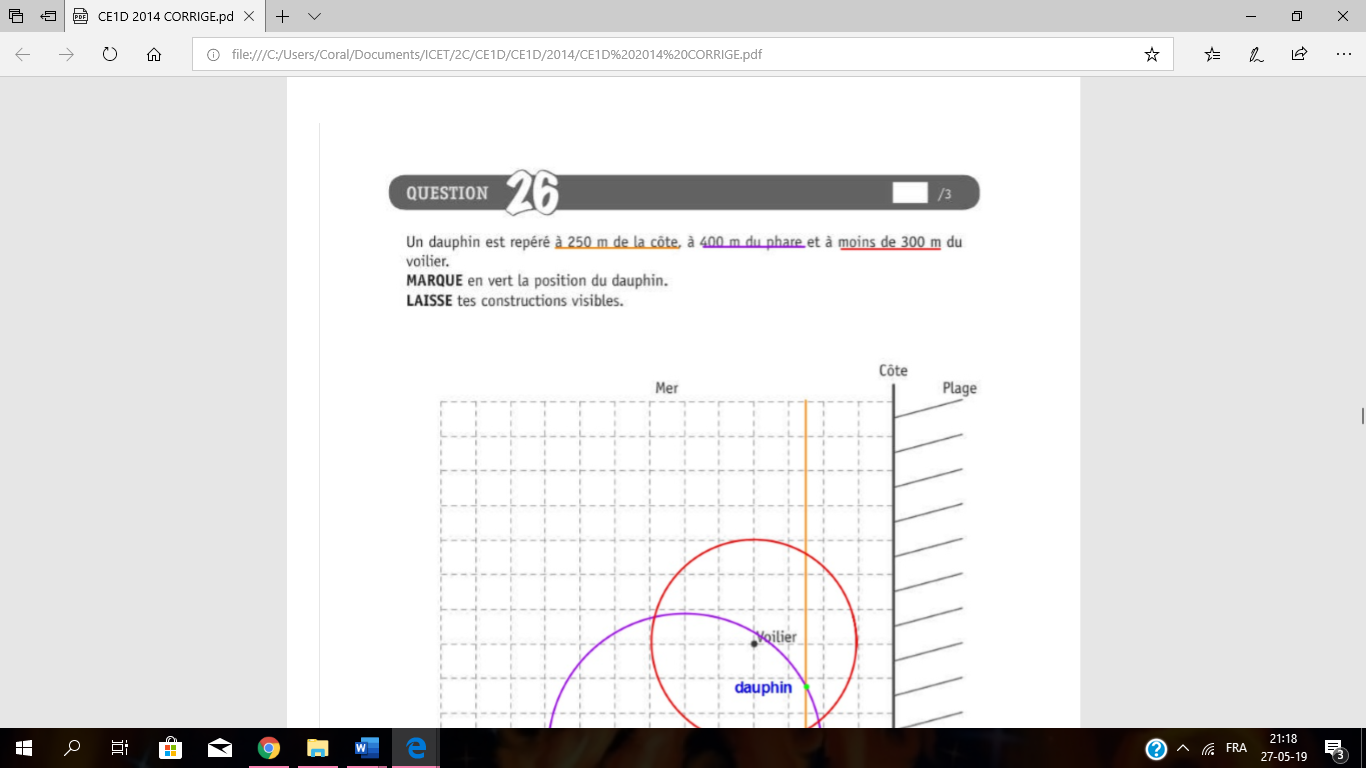 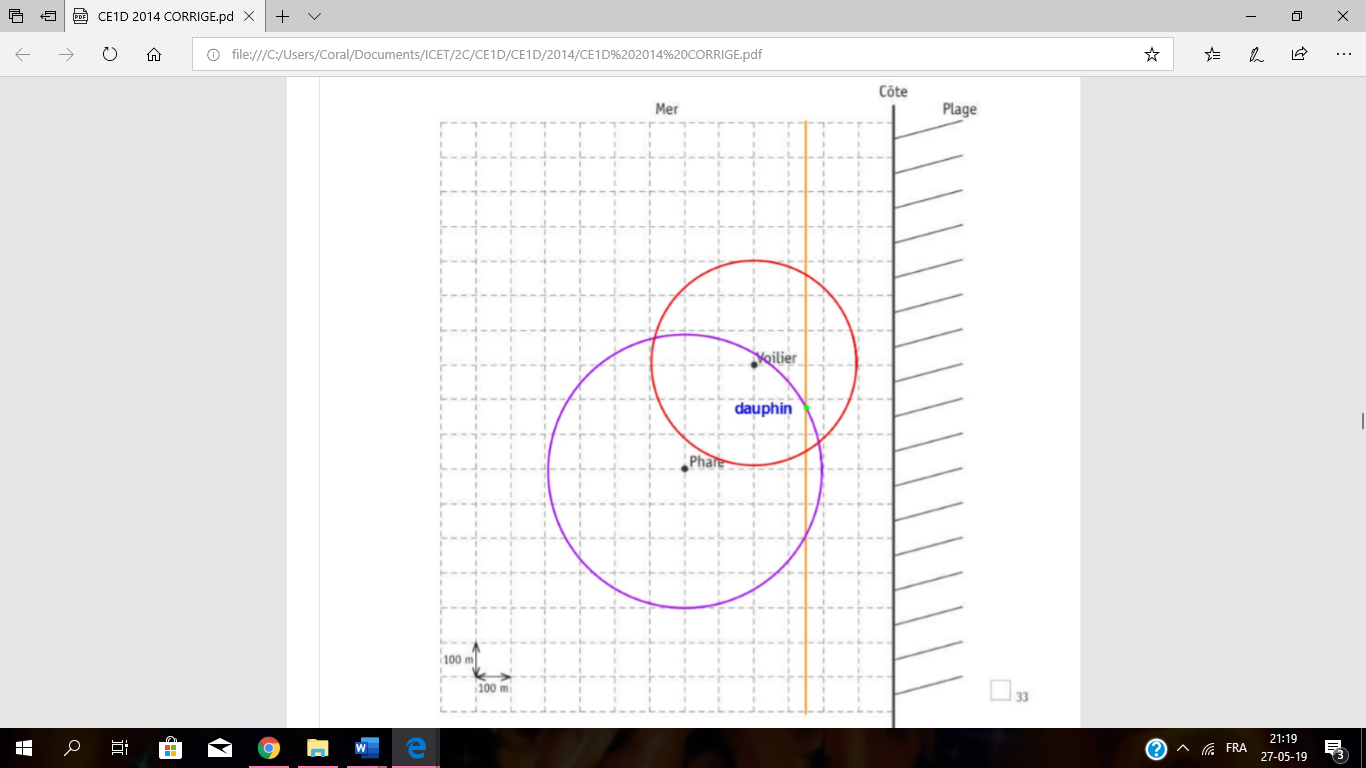 Question 15Tu dois tracer une droite parallèle distante de 4m du mur et située dans le parc.Ensuite, tu dois tracer un cercle dont le centre est le pied de l’arbre et de rayon 2,5m.Enfin, tu dois colorier la zone correcte, MAIS pas les bords.Question 21Tu dois tracer la médiatrice du segment dont les extrémités sont « Restaurant » et « Hôpital ».Tu dois tracer un cercle de centre « Ecole » et de rayon 20m (4cm).Tu marques en vert le seul point d’intersection du cercle et de la médiatrice qui se trouve à moins de 5m de la route.Question 228 – 3 < x < 8 + 35 < x < 11 soit 6, 7, 8, 9 ou 10 MAIS on demande la plus petite valeur DONC 6 cmJustificationDans tout triangle, la longueur d’un côté est inférieure à la somme des longueurs des deux autres côtés et supérieure à leur différence (positive).OU en mathématique.